QSchemeMarksAOsPearson Progression Step and Progress descriptor1aIntegrate v w.r.t. timeM11.1a8thSolve general kinematics problems using calculus of vectors.1a(Allow omission of C)A11.1b8thSolve general kinematics problems using calculus of vectors.1aA11.1b8thSolve general kinematics problems using calculus of vectors.1a(3)1bDifferentiate v w.r.t. timeM11.1a8thSolve general kinematics problems using calculus of vectors.1bA11.1b8thSolve general kinematics problems using calculus of vectors.1bSubstitute t = 4 into aM11.1b8thSolve general kinematics problems using calculus of vectors.1bWhen t = 4,  (m s−2)A11.1b8thSolve general kinematics problems using calculus of vectors.1b(4)1cj component is 1 when t = 1M13.1a8thSolve general kinematics problems in a range of contexts using vectors.When t = 1, r =i + j (m)A11.1b8thSolve general kinematics problems in a range of contexts using vectors.(2)(9 marks)(9 marks)(9 marks)(9 marks)(9 marks)NotesNotesNotesNotesNotesQSchemeMarksAOsPearson Progression Step and Progress descriptor2aDifferentiate r w.r.t. timeM11.1a8thSolve general kinematics problems using calculus of vectors.2aA11.1b8thSolve general kinematics problems using calculus of vectors.2aA11.1b8thSolve general kinematics problems using calculus of vectors.2a(3)2bB12.2a8thSolve general kinematics problems in a range of contexts using vectors.2b(1)2c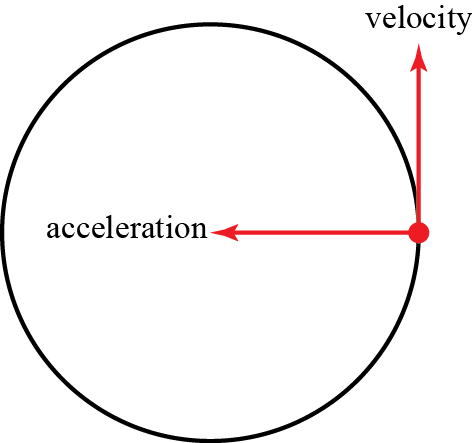 Diagram of circular orbit with velocity tangent to circle and acceleration pointing towards centre.  Velocity must be in vertical direction.B1B12.52.58thSolve general kinematics problems in a range of contexts using vectors.2c(2)(6 marks)(6 marks)(6 marks)(6 marks)(6 marks)Notes2cB1 for correct velocity directionB1 for correct acceleration directionNotes2cB1 for correct velocity directionB1 for correct acceleration directionNotes2cB1 for correct velocity directionB1 for correct acceleration directionNotes2cB1 for correct velocity directionB1 for correct acceleration directionNotes2cB1 for correct velocity directionB1 for correct acceleration directionQSchemeMarksAOsPearson Progression Step and Progress descriptor3a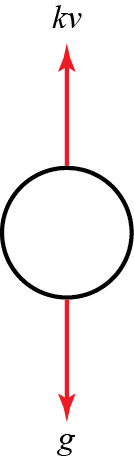 Diagram of two forces acting on ball. Weight (g) must be downwards and drag (kv) upwards.B1B12.52.53rdDraw force diagrams.3a(2)3bSolve weight = drag for vM13.1b6thWork with systems of forces in equilibrium.3bA11.1b6thWork with systems of forces in equilibrium.3b(2)3cUse ofwith m = 1M11.1b5thUse equations of motion to solve problems in familiar contexts.3cis accelerationA11.25thUse equations of motion to solve problems in familiar contexts.3cTotal downward force isA13.45thUse equations of motion to solve problems in familiar contexts.3c(3)3dUse of differentiation to evaluate both sides.M12.17thSolve general kinematics problems in less familiar contexts.3dA12.17thSolve general kinematics problems in less familiar contexts.3dA12.17thSolve general kinematics problems in less familiar contexts.3d(3)3eAs the terminal velocityB13.2a7thSolve general kinematics problems in less familiar contexts.3e(1)3fCorrect limitationB13.5b3rdUnderstand assumptions common in mathematical modelling.(1)(12 marks)(12 marks)(12 marks)(12 marks)(12 marks)Notes3aB1 for correct weight force labelled.B1 for correct drag force labelled.3fFor example, upthrust due to water pressure, drag proportional to velocity only at low velocity.Notes3aB1 for correct weight force labelled.B1 for correct drag force labelled.3fFor example, upthrust due to water pressure, drag proportional to velocity only at low velocity.Notes3aB1 for correct weight force labelled.B1 for correct drag force labelled.3fFor example, upthrust due to water pressure, drag proportional to velocity only at low velocity.Notes3aB1 for correct weight force labelled.B1 for correct drag force labelled.3fFor example, upthrust due to water pressure, drag proportional to velocity only at low velocity.Notes3aB1 for correct weight force labelled.B1 for correct drag force labelled.3fFor example, upthrust due to water pressure, drag proportional to velocity only at low velocity.QSchemeMarksAOsPearson Progression Step and Progress descriptor4aIntegrate a w.r.t. tM11.1a5thUse integration to determine functions for velocity and/or displacement.4aA11.1b5thUse integration to determine functions for velocity and/or displacement.4a(2)4bM13.1a7thSolve general kinematics problems in less familiar contexts.4bA11.1b7thSolve general kinematics problems in less familiar contexts.4bA12.47thSolve general kinematics problems in less familiar contexts.4bBreaking the speed limit between 20 and 40 minutes.A13.2a7thSolve general kinematics problems in less familiar contexts.4b(4)4cIntegrate v w.r.t. tM11.1a5thUse integration to determine functions for velocity and/or displacement.4cA11.1b5thUse integration to determine functions for velocity and/or displacement.4cWhen A13.1b5thUse integration to determine functions for velocity and/or displacement.4cAverage speed =M11.1b5thUse integration to determine functions for velocity and/or displacement.4c30 km h−1A11.1b5thUse integration to determine functions for velocity and/or displacement.4c(5)(11 marks)(11 marks)(11 marks)(11 marks)(11 marks)NotesNotesNotesNotesNotesQSchemeMarksAOsPearson Progression Step and Progress descriptor5aUse of Newton’s second law.M13.1b8thUnderstand general kinematics problems with vectors.5aM11.1b8thUnderstand general kinematics problems with vectors.5a(m s−2)A11.1b8thUnderstand general kinematics problems with vectors.5a(3)5bIntegrate aM11.1a8thSolve general kinematics problems using calculus of vectors.5b(m s−1)A11.1b8thSolve general kinematics problems using calculus of vectors.5bbecause initially at rest.A12.48thSolve general kinematics problems using calculus of vectors.5bIntegrate vM11.1a8thSolve general kinematics problems using calculus of vectors.5b(m)A11.1b8thSolve general kinematics problems using calculus of vectors.5bc = 0 because initially at origin.A12.48thSolve general kinematics problems using calculus of vectors.5b(6)5cSubsititute t = 1M11.1a6thUnderstand general kinematics problems with vectors.5cM11.1b6thUnderstand general kinematics problems with vectors.5c(m s−1)A11.1b6thUnderstand general kinematics problems with vectors.(3)6thUnderstand general kinematics problems with vectors.(12 marks)(12 marks)(12 marks)(12 marks)(12 marks)NotesNotesNotesNotesNotes